N.C. Department of Agriculture & Consumer Services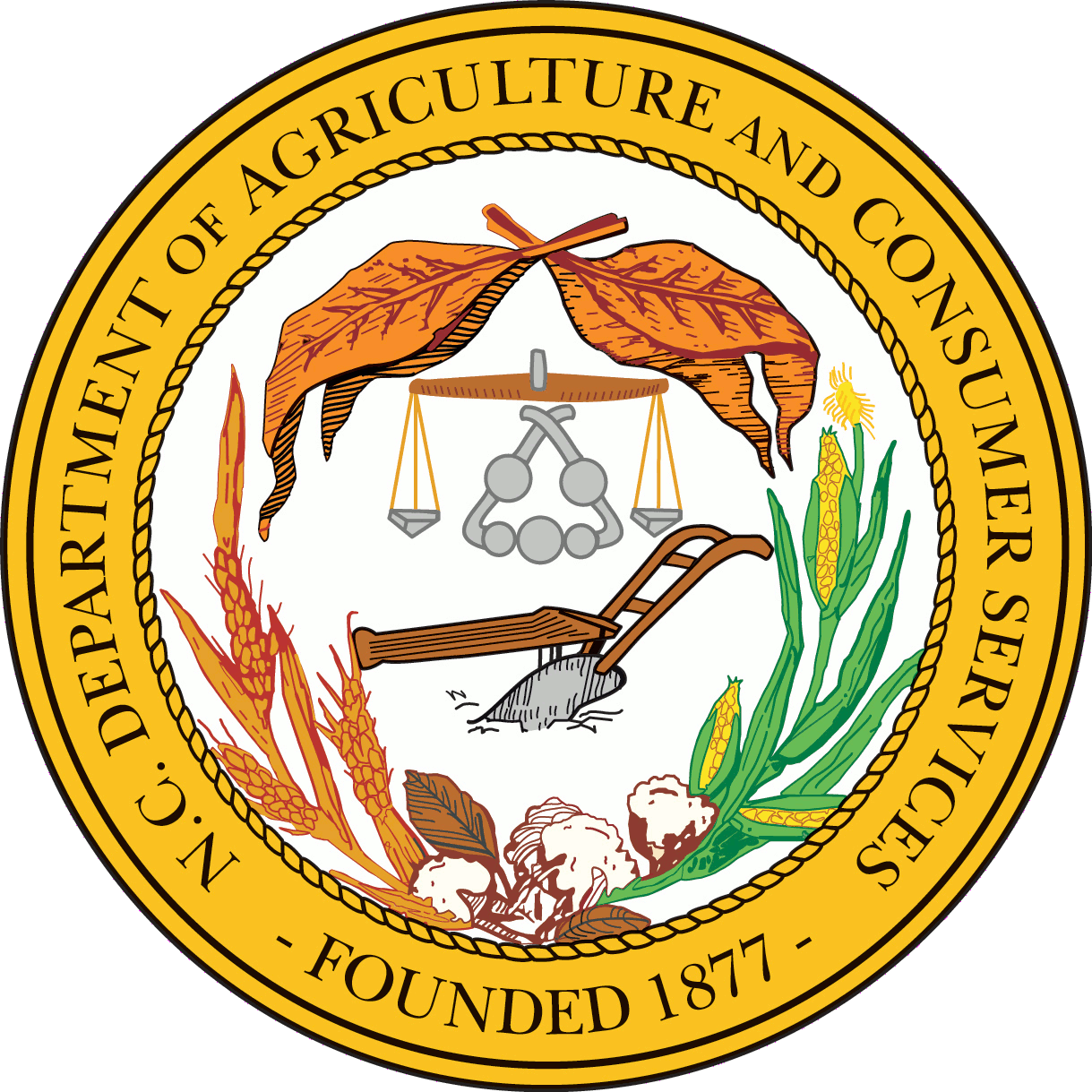 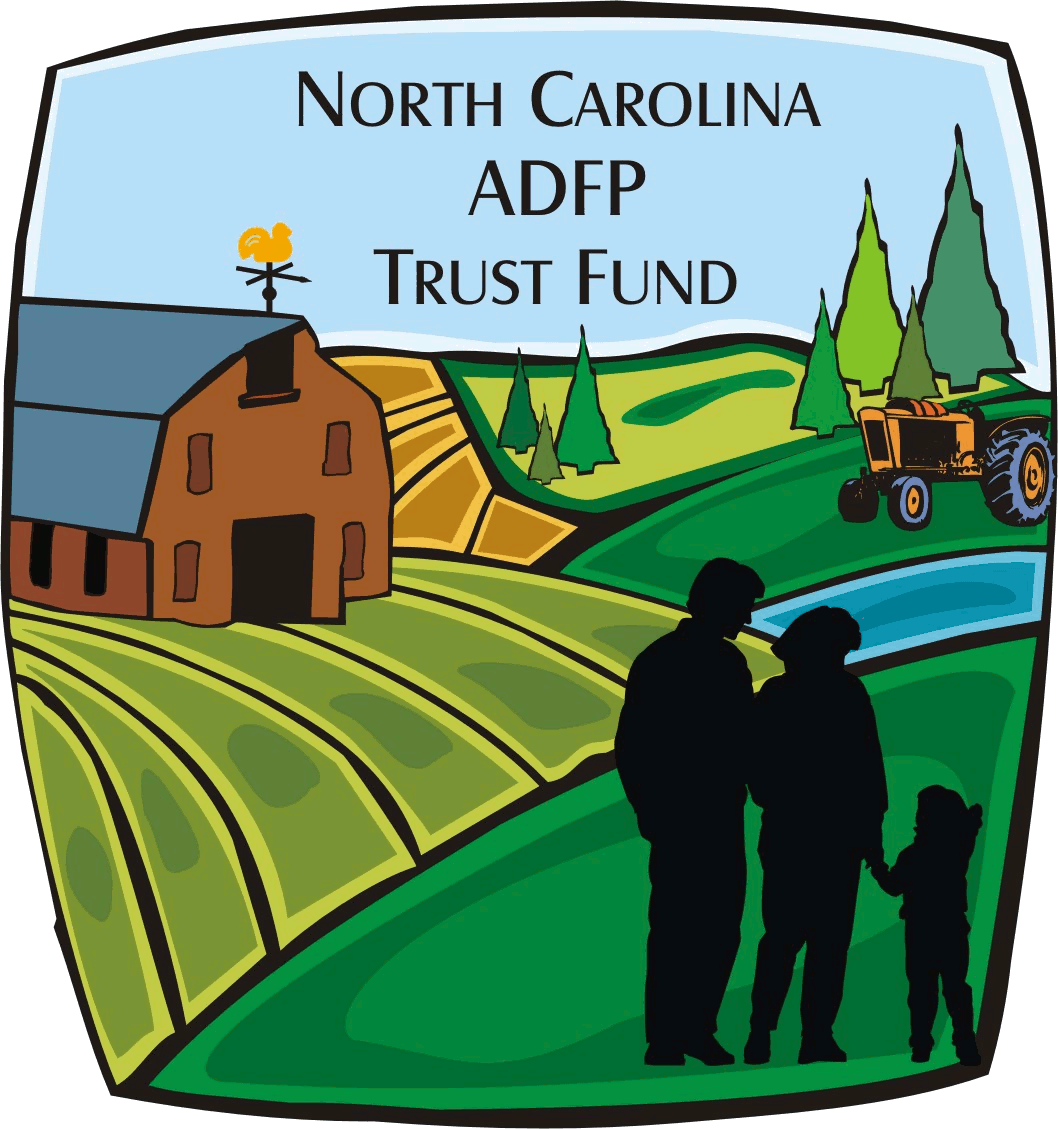 N.C. ADFP Trust FundBudget & Progress Report – Perpetual or Term EasementsSee back for instructions.I. Project InformationII. ADFP Funds ReportIII. Matching Funds ReportIV. Progress ReportFormsite link for deliverable extension: https://fs30.formsite.com/ADFPTrustFund/lrefxgtjks/index.htmlV. SignaturesFor ADFP Trust Fund Use Only:Budget & Progress ReportYou may make copies of this form as needed.Fill in the ADFP Tracking Number, Grantee, Project Title, Tax ID Number, Contract Number, and Date of Report in Section I.The Project Start & End Dates should correspond with the dates of your contract.In Section II, list the contracted budget for each line item in the second column under Initial Contract Budget Amount. List any expenditures prior to this reporting cycle under Previously Reported Expenditures for the corresponding budget line items. Under Expenditures for this Reporting Period, please report all ADFP expenditures of this reporting period only. If no expenses have been incurred, please indicate such. Funds, up to 10%, can be moved within the approved line items without prior approval. Any amount above 10% will require prior approval of the Budget Officer. No new line items will be allowed without prior approval of the Program Manager and the Budget Officer. NOTE: ADFP Trust Fund monies CANNOT be used for Travel, Personnel & Administrative, Steward Endowment, or Appraisal.In Section III, please enter the Total Match Prior to this Report in the first box. Please list all matching funds received for this project during this reporting period. The expenditure category of the matching funds can be designated from the drop-down menu in the first column. Cash and In-Kind matching funds will be designated by “C” or “IK” from the drop-down menu in the fourth column. Calculate the amount of “Cash” matching funds, if applicable, beside Total Cash Match for this Report. Calculate the amount of “In-Kind” matching funds, if applicable, beside Total In-Kind Match for this Report. For salaried or hourly personnel services provide the rate of pay and number of hours worked.  For contracted personnel services provide proof of payment.  In Section IV, enter the document suite completed for this period, and acknowledge the due date of the next document suite, OR the new due date based on the extension requested.Please attach supporting documentation such as time sheets, copies of checks, invoices with documentation of payment, or other billing documents that verify expenses. (See www.ncadfp.org for more details on documentation)The grantee’s finance representative (as indicated on the Signature Card) should sign this form. Please provide a contact number and email address for this representative in case there are any questions.ADFP Tracking Number: ADM-ADFP-   -     Date of Report:      Grantee:      Grantee:      Project Title:      Project Title:      Tax ID Number:      Project Start & End Dates:       to      Reporting Period Start Date:      Reporting Period End Date:      Contract Number:      Expenditure CategoriesInitial Contract Budget AmountPreviously Reported ExpendituresBalance at Beginning of this Reporting PeriodExpenditures for this Reporting PeriodEnding Balance for this Reporting Period211 Stewardship Endowment$0.00$0.00$0.00$0.00$0.00212 Survey$0.00$0.00$0.00$0.00$0.00214 Baseline Documentation Report$0.00$0.00$0.00$0.00$0.00215 Environmental Assessment / Audit$0.00$0.00$0.00$0.00$0.00216 Legal Fees$0.00$0.00$0.00$0.00$0.00217 Closing Costs$0.00$0.00$0.00$0.00$0.00220 Easement Purchase$0.00$0.00$0.00$0.00$0.00Totals$0.00$0.00$0.00$0.00$0.00Total Match Prior to this Report: $0.00Expenditure CategoriesSource of FundingAmount of MatchCash or In-KindCost per unit & # of units Description of ExpendituresNotes$0.00$0.00$0.00$0.00Total Cash Match for this Report: $0.00Total In-Kind Match for this Report: $0.00Total Match for this Reporting Period: $0.00Total Match to Date: $0.00Status of Document SuitesStatus of Document SuitesName of Document Suite Turned in: Next Due Date:       Extension Requested on Which Suite: Next Due Date:       Certification: I certify that this information is correct and based on generally accepted accounting standards and principles. Certification: I certify that this information is correct and based on generally accepted accounting standards and principles. Signature of Authorized Representative:Date:Approval by Budget Officer:Approval by Farmland Preservation Specialist:Date:Date: